   KIMLE											ELŐTERJESZTÉSTárgy: Kimlei Közös Önkormányzati Hivatalban foglalkoztatott köztisztviselők 2020. évi juttatásairól szóló 2/2020. (II. 12.) önkormányzati rendelet módosításárólTisztelt Képviselő-testület! Ezúton terjesztjük elő Kimlei Közös Önkormányzati Hivatalban foglalkoztatott köztisztviselők 2020. évi juttatásairól szóló 2/2020. (II. 12.) önkormányzati rendelet módosítását.Tájékoztatom a Képviselő-testületet, hogy a veszélyhelyzet megszűnésével összefüggő átmeneti szabályokról és a járványügyi készültségről szóló 2020. évi LVIII. törvény 40. § (2) bekezdése alapján a 2020. évben az Szja tv. 70. § (8) bekezdésétől eltérően a SZÉP kártyára a munkáltató által adható béren kívüli juttatások éves keretösszege kedvezően változott:a)- ha a munkáltató költségvetési szerv -aa) évi 400 ezer forint, ha a munkavállaló munkaviszonya egész évben fennáll,ab) a 400 ezer forintnak a munkavállaló által az adott munkáltatónál az adóévben a juttatás alapjául szolgáló jogviszonyban töltött napokkal arányos összege, ha a munkavállaló munkaviszonya csak az év egy részében áll fenn.A törvénymódosításra, valamint a közös önkormányzati hivatal költségvetésében rendelkezésre álló forrásra tekintettel kérjük a rendelet módosítását a előterjesztett tervezet alapján.A katasztrófavédelemről és a hozzá kapcsolódó egyes törvények módosításáról szóló 2011. évi CXXVIII. törvény 46. § (4) bekezdésében biztosított jogkörben eljárva, figyelemmel a Kormány által a veszélyhelyzet kihirdetéséről szóló 478/2020. (XI. 3.) Korm. rendelettel Magyarország egész területére kihirdetett veszélyhelyzetre a rendeletet a Polgármester alkotja meg.A rendelet előkészítése során előzetes hatásvizsgálat lefolytatására sor került.Ásványráró, 2020. november 19.	dr. Mátyus-Minkó Nikoletta s.k.,	jegyző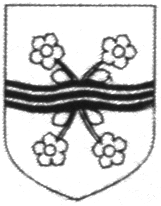 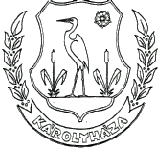 